ОТЧЕТПо профилактике детского дорожно-транспортного травматизмаМБДОУ г.Иркутска детского сада № 138 за 2016-2017 учебный год.В целях профилактики детского дорожно-транспортного травматизма, формирования навыков, связанных с безопасным поведением на улицах и дорогах в ДОУ  разработан план  работы по профилактике детского дорожно-транспортного травматизма, в который вошли такие формы работы: занятия, развлечения, экскурсии, конкурсы, игры-викторины, консультации, мастер-классы.Так во всех возрастных группах оформлены уголки по правилам дорожного движения, подобраны настольно-печатные и дидактические игры,  литературный материал для чтения детям в детском саду и дома, в методическом кабинете оформлена выставка «В помощь воспитателю по изучению ПДД».Старшим воспитателем Белоусовой С.Г. был проведен инструктаж по предупреждению детского дорожно-транспортного травматизма, организован просмотр видеофильма для воспитателей «Берегите себя». Среди воспитателей ДОУ  проведен конкурс на лучшее оформление уголка безопасности и изготовление макета «Улицы нашего города».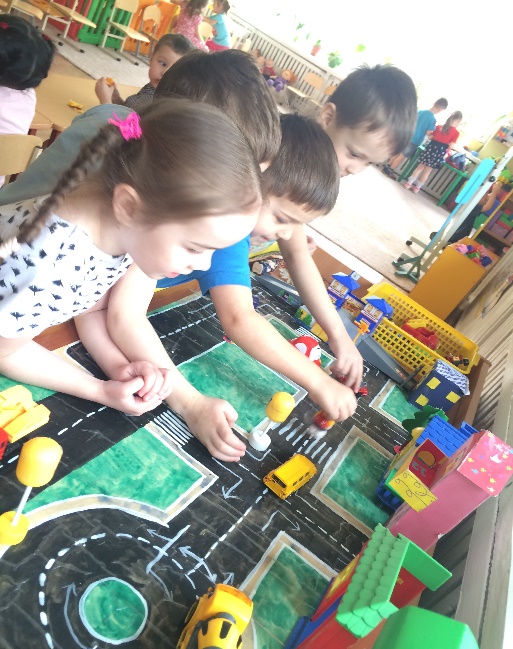 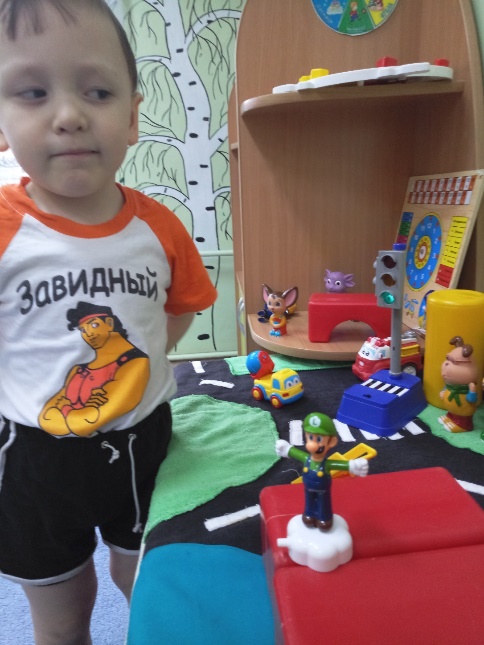 В течение года во всех возрастных группах проведены с детьми познавательные беседы, дидактические игры «Наша улица», «Светофор», «Поставь дорожный знак», интерактивная игра-викторина «Внимание – дети!» с детьми старшего дошкольного возраста, где дети на хорошем уровне показали знания правил безопасного поведения на дорогах. 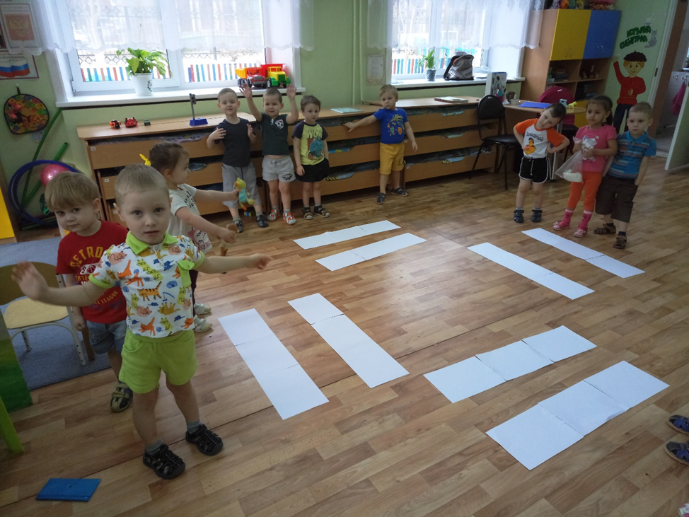 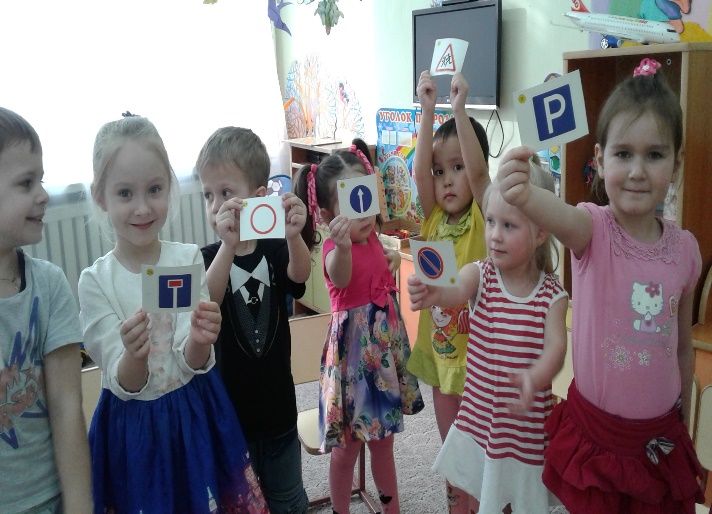 Еженедельно педагоги ДОУ планируют целевые прогулки к светофору на перекрестке улиц Советская и Партизанская,   проводятся игры - соревнования «Ловкий водитель!», «Веселые старты».В течение учебного года для родителей проведены консультации «Пешеходам - быть наука», разработаны рекомендации по соблюдению правил дорожного движения «Дети берут пример с нас», «Обязательное применение ремней безопасности», составлены папки-передвижки «Правила поведения при сезонных изменениях на дороге», «Типичные ошибки детей при переходе улицы». Организован конкурс детских рисунков «Воспитанный пешеход», где дети совместно с родителями  приняли активное участие.С целью выявления знаний о правилах дорожного движения с  детьми подготовительной к школе группы в мае 2017 года проведена викторина «Законы улиц и дорог», где дети показали отличные знания и умения.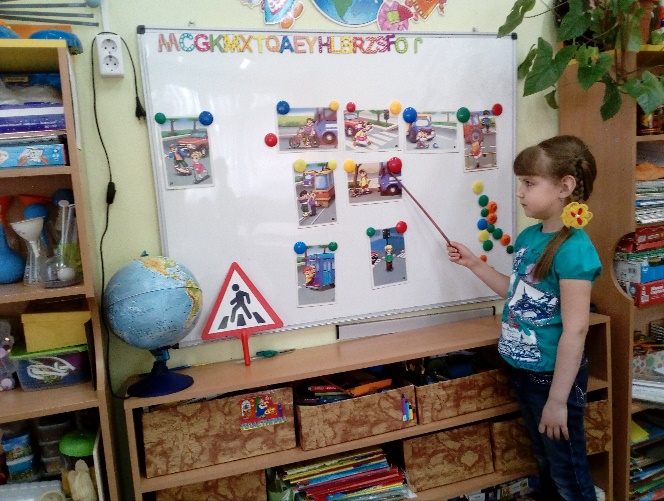 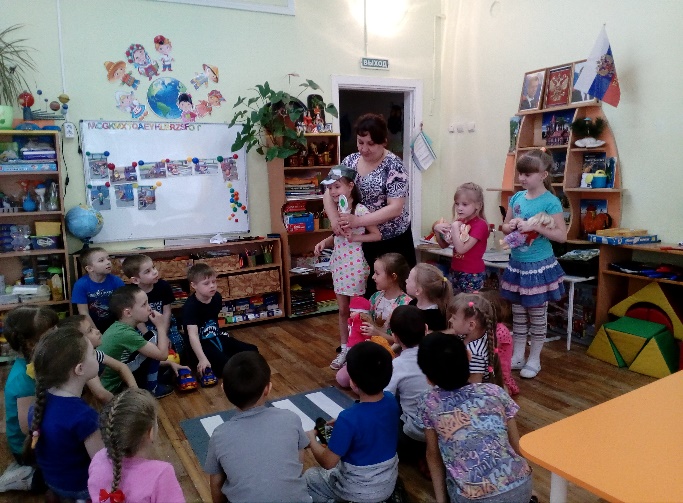 Ежегодно стало традицией работать в тесном сотрудничестве с лейтенантом  полиции М.В. Мачкалян ОГИБДД  МВД России «Иркутское». Михаил Викторович провел с детьми беседу на тему «Пешеходы и улица» и посмотрели видеоролик. Дети старшего дошкольного возраста приготовили театрализованное представление «Знай и выполняй». В настоящее время согласован план совместной работы с отделением пропаганды ОГИБДД  МВД России «Иркутское» на 2017-2018 учебный  год.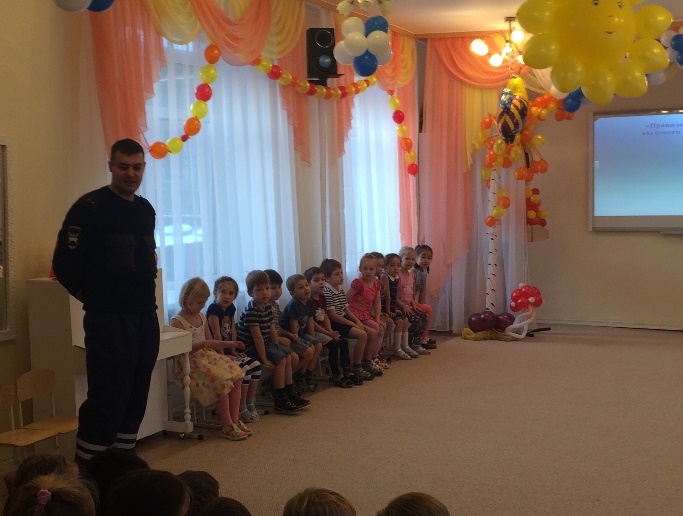 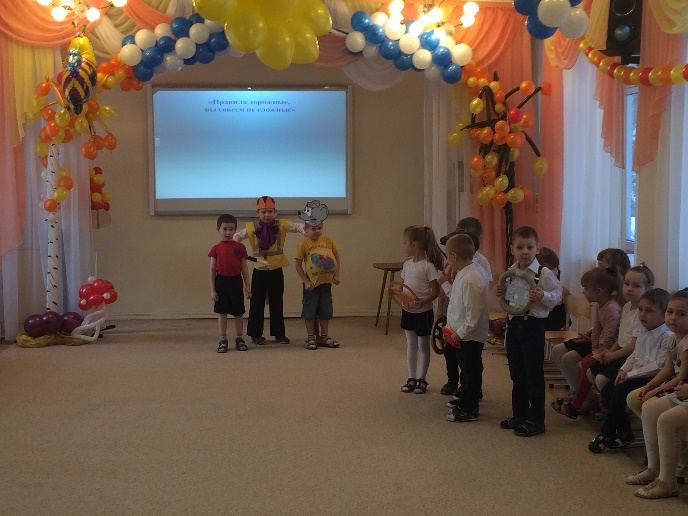 Таким образом,  в ДОУ ведется систематическая целенаправленная работа с родителями, детьми и педагогами по профилактики детского дорожно-транспортного травматизма, формирования навыков, связанных с безопасным поведением на улицах и дорогах.